Plan de Mejoramiento de Proyecto IntegradoPlan de Mejoramiento de Proyecto IntegradoGrado: TerceroPrimer periodo 2023Docente: Edison Andrés León PulgarinCorreo: andres.leon@cooperativo.edu.coAprendizaje:Identifica acontecimientos y hechos de la vida del ser humano que invitan a la celebración.Desarrolla las habilidades en el manejo del lápiz, el color, graficando dibujos, tamaños, formas, y colores de objetos de su entorno.Aprendizaje:Identifica acontecimientos y hechos de la vida del ser humano que invitan a la celebración.Desarrolla las habilidades en el manejo del lápiz, el color, graficando dibujos, tamaños, formas, y colores de objetos de su entorno.Actividad:Revisar los contenidos presentes en el LMS del primer periodo.Dibuja en la parte inferior de la hoja la figura solicitada (Usa regla o compás).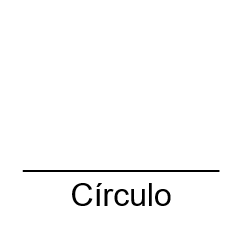 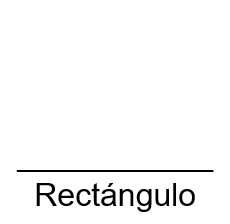 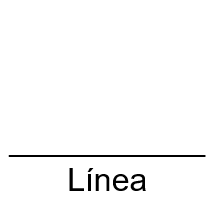 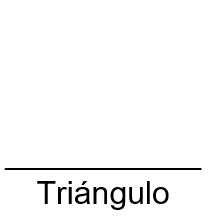 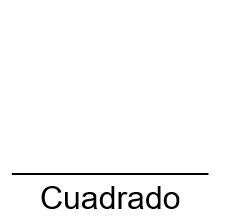 Usando únicamente las 5 figuras anteriores, realiza una ilustración o dibujo. Recuerda la importancia de usar regla o compás para las circunferencias.Teniendo en cuenta que las formas geométricas se definen como conjuntos cerrados compuestos por líneas rectas, ángulos y puntos, a excepción del círculo y que existen varios tipos. Responde.¿Qué es un círculo?¿Qué es un pentágono?¿Qué es un rectángulo?Responde: Menciona 4 razones por las cuales es importante aprender a escuchar.Menciona 3 formas de mejorar la escucha dentro de un grupo.¿Qué celebramos en la cuaresma?¿Qué celebramos en pentecostés?Realice una explicación detallada (logo, creencias, líder fundador, lugar de culto) de las 5 religiones mas importantes del mundo. (cristiana, judía, islam, hindú, budista)Actividad:Revisar los contenidos presentes en el LMS del primer periodo.Dibuja en la parte inferior de la hoja la figura solicitada (Usa regla o compás).Usando únicamente las 5 figuras anteriores, realiza una ilustración o dibujo. Recuerda la importancia de usar regla o compás para las circunferencias.Teniendo en cuenta que las formas geométricas se definen como conjuntos cerrados compuestos por líneas rectas, ángulos y puntos, a excepción del círculo y que existen varios tipos. Responde.¿Qué es un círculo?¿Qué es un pentágono?¿Qué es un rectángulo?Responde: Menciona 4 razones por las cuales es importante aprender a escuchar.Menciona 3 formas de mejorar la escucha dentro de un grupo.¿Qué celebramos en la cuaresma?¿Qué celebramos en pentecostés?Realice una explicación detallada (logo, creencias, líder fundador, lugar de culto) de las 5 religiones mas importantes del mundo. (cristiana, judía, islam, hindú, budista)“El fracaso no es más que una oportunidad para comenzar de nuevo con más sabiduría y determinación. No te rindas, sigue adelante y verás que pronto alcanzarás tus objetivos académicos” ¡Muchos éxitos!“El fracaso no es más que una oportunidad para comenzar de nuevo con más sabiduría y determinación. No te rindas, sigue adelante y verás que pronto alcanzarás tus objetivos académicos” ¡Muchos éxitos!